Н А К А З20.04.2018    				№98Про підсумки проведення районної військово- спортивної  гри   «Патріот»  серед допризовної молоді На виконання заходів Комплексної програми розвитку освіти м. Харкова на 2018-2022 роки, керуючись Положенням про Всеукраїнську військово-спортивну гру «Патріот», затвердженим спільним наказом Міністерства освіти і науки України, Міністерства оборони України, Міністерства України у справах сім’ї, дітей та молоді від 05.04.2004 №274/112/10, з метою перевірки рівня підготовленості молоді до служби у Збройних Силах України, ефективності навчання школярів за програмою предмета «Захист Вітчизни», рівня організаційної, методичної та практичної роботи з допризовною молоддю у закладах загальної середньої освіти Основ’янського району було проведено районний етап військово-спортивну гру «Патріот».У районному етапі військово- спортивної  гри   «Патріот»  серед допризовної молоді взяли участь 140 учнів 9-11 класів із 10-ти закладів загальної-середьної освіти району. Спартакіада проводилась 18 квітня 2018 року на базі ХГ № 34.  Була створена судійська колегія у складі вчителів предметів „Захист Вітчизни” та  фізичної культури.За підсумками змагань визначені переможці районної Спартакіади допризовної молоді у 2018 році:І місце – команда ХЗОШ №53  	ІІ місце – команда ХГ №34, ХСШ №66     ІІІ місце – команда ХЗОШ №10, 35, 41     	Враховуючи вищевикладене,НАКАЗУЮ:Оголосити подяку за якісну організацію навчально-виховного процесу з допризовної підготовки молоді директорам закладів загальної середньої освіти району, які посіли призові місця.  Створити районну збірну команду у складі:ХЗОШ № 10 Ворона ВладиславОсетров БогданПопов СтаніславПетренко МихайлоХГ № 34Кудлаєнко МаксимКуценко ДмитроСуворов ПетроШестналтинов АндрійХЗОШ № 35Іващенко Володимир Щербаков ДанилХЗОШ № 53 Волоьуєв Михайло Кондратенко Олександр Росляков МихайлоРзаєв ЕльнурШаріфов МурадХСШ № 66 Дуплій Владислава Алексєєнко Валерія Курдюкова Юлія Олійник Данило ХЗОШ № 41 Буката Владислав Меліков Артем  Створити тренувальну базу в ХЗОШ №53.Призначити керівниками районної збірної команди з допризовної підготовки вчителів предмету „Захист Вітчизни”: Коляду М.М.,Міщіка В.П., Білобжицький  В.В. Призначити відповідальним за матеріальне забезпечення команди на міських змаганнях Коляду М.М..Призначити відповідальним за організацію та участь команди району в міській військово- спортивної  гри   «Патріот»  серед допризовної молоді методиста РМЦ Управління освіти Подзолкова А.Ю.Методисту РМЦ Управління освіти Подзолкову А.Ю. провести інструктивну нараду з директорами, вчителями предметів „Захист Вітчизни” і фізичної культури з питань підготовки районної команди до участі в міській військово- спортивної  гри   «Патріот».До 24.04.2018Керівникам ЗНЗ № 10, 34, 35, 41, 53, 66  забезпечити участь учнів та керівників районної збірної команди, зазначених у п. 2, 3 цього наказу, в тренувальних зборах.З 24.04.2018 до 20.05.2018Контроль за виконанням даного наказу залишаю за собою.Начальник Управління освіти						О.С.НижникЗ Наказом ознайомлені:Прохоренко О.В.Подзолков А.Ю.Лашина Н.В.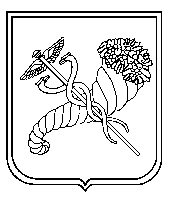 